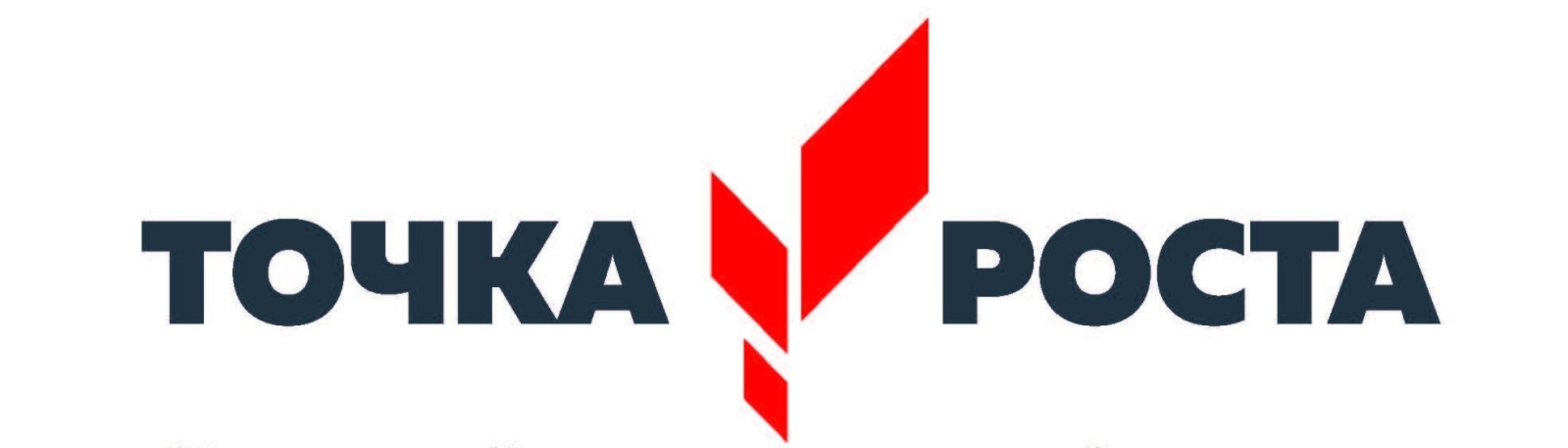 С 1 сентября 2019 на базе  МКОУ Бродовской СОШ и МКОУ Архангельской СОШ начинает внедряться региональный проект «Современная школа» в форме Центра образования гуманитарного и цифрового профилей «Точка роста».Региональный проект «Современная школа» нацелен на уменьшение разрыва между городскими и сельскими, поселковыми школами.На протяжении шести лет реализации проекта с нарастающими показателями будут внедряться новые проектные подходы в управление образовательной деятельностью, видоизменяться образовательные программы, ориентируясь на модульный вектор.Центры образования цифрового и гуманитарного профилей «Точка роста» создаются как структурные подразделения общеобразовательных организаций, осуществляющих образовательную деятельность по основным общеобразовательным программам, и расположенных в сельской местности и малых городах, и направлены на формирование современных компетенций и навыков у обучающихся, в том числе по предметным областям «Технология», «Математика и информатика», «Физическая культура и основы безопасности жизнедеятельности».Совокупность образовательных организаций, на базе которых создаются Центры образования цифрового и гуманитарного профилей «Точка роста», составит федеральную сеть Центров образования цифрового и гуманитарного профилей «Точка роста».Целями деятельности Центров являются:создание условий для внедрения на уровнях начального общего, основного общего и (или) среднего общего образования новых методов обучения и воспитания, образовательных технологий, обеспечивающих освоение обучающимися основных и дополнительных общеобразовательных программ цифрового, естественнонаучного, технического и гуманитарного профилей,обновление содержания и совершенствование методов обучения предметных областей «Технология», «Математика и информатика», «Физическая культура и основы безопасности жизнедеятельности».Задачами Центров являются охват своей деятельностью на обновленной материально-технической базе не менее 100% обучающихся образовательной организации, осваивающих основную общеобразовательную программу по предметным областям «Технология», «Математика и информатика», «Физическая культура и основы безопасности жизнедеятельности», а также обеспечение не менее 70% охвата от общего контингента обучающихся в образовательной организации дополнительными общеобразовательными программами цифрового, естественнонаучного, технического и гуманитарного профилей во внеурочное время, в том числе с использованием дистанционных форм обучения и сетевого партнерства.Функции Центра:Участие в реализации основных общеобразовательных программ в части предметных областей «Технология», «Математика и информатика», «Физическая культура и основы безопасности жизнедеятельности», в том числе обеспечение внедрения обновленного содержания преподавания основных общеобразовательных программ в рамках федерального проекта «Современная школа» национального проекта «Образование».Реализация разноуровневых дополнительных общеобразовательных программ цифрового, естественнонаучного, технического и гуманитарного профилей, а также иных программ в рамках внеурочной деятельности обучающихся.Обеспечение создания, апробации и внедрения модели равного доступа к современным общеобразовательным программам цифрового, естественнонаучного, технического и гуманитарного профилей детям иных населенных пунктов сельских территорий.Внедрение сетевых форм реализации программ дополнительного образования.Организация внеурочной деятельности в каникулярный период, разработка соответствующих образовательных программ, в том числе для пришкольных лагерей.Содействие развитию шахматного образования.Вовлечение обучающихся и педагогов в проектную деятельность.Обеспечение реализации мер по непрерывному развитию педагогических и управленческих кадров, включая повышение квалификации руководителей и педагогов Центра, реализующих основные и дополнительные общеобразовательные программы цифрового, естественнонаучного, технического, гуманитарного и социокультурного профилей.Реализация мероприятий по информированию и просвещению населения в области цифровых и гуманитарных компетенций.Информационное сопровождение учебно-воспитательной деятельности Центра, системы внеурочных мероприятий с совместным участием детей, педагогов, родительской общественности, в том числе на сайте образовательной организации и иных информационных ресурсах.Содействие созданию и развитию общественного движения школьников, направленного на личностное развитие, социальную активность через проектную деятельность, различные программы дополнительного образования детей.В центре «Точки роста» будет осуществляться  единый подход к общеобразовательным программам, составленным в соответствии с новыми предметными областями Технология, Информатика, ОБЖ.Изменяется содержательная сторона предметной области «Технология», в которую будут введены новые образовательные компетенции: 3D-моделирование, прототипирование, компьютерное черчение, технологии цифрового пространства – при сохранении объема технологических дисциплин.Данные предметные области будут реализовываться на уровнях начального, среднего и общего  образования, а также в формате урочных, внеурочных занятий и с помощью технологий дополнительного образования. 